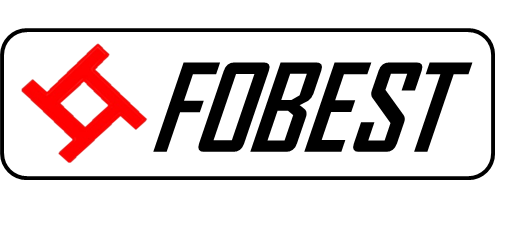            Наша компания производит в г. Запорожье и реализует по всей Украине, сертифицированные  светодиодные светильники различной мощности и модификации.  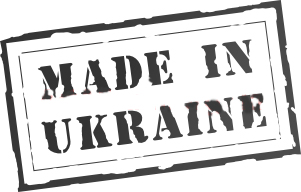                              Светильник светодиодный предназначен для:   освещения улиц, стадионов и любых открытых площадок;помещений с повышенными требованиями к освещенности;пожароопасных, взрывоопасных, сборочных и конвейерных линий;инженерных участков, ремонтных мастерских, складов .                                                                Технические характеристики:   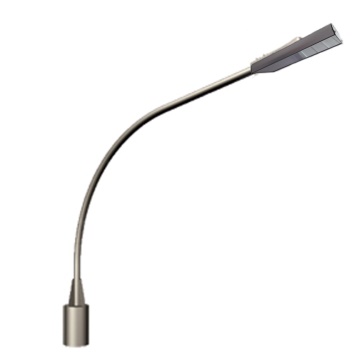 Потребляемая мощность:  от 10 Вт   (возможна любая, исходя из Вашего технического задания) 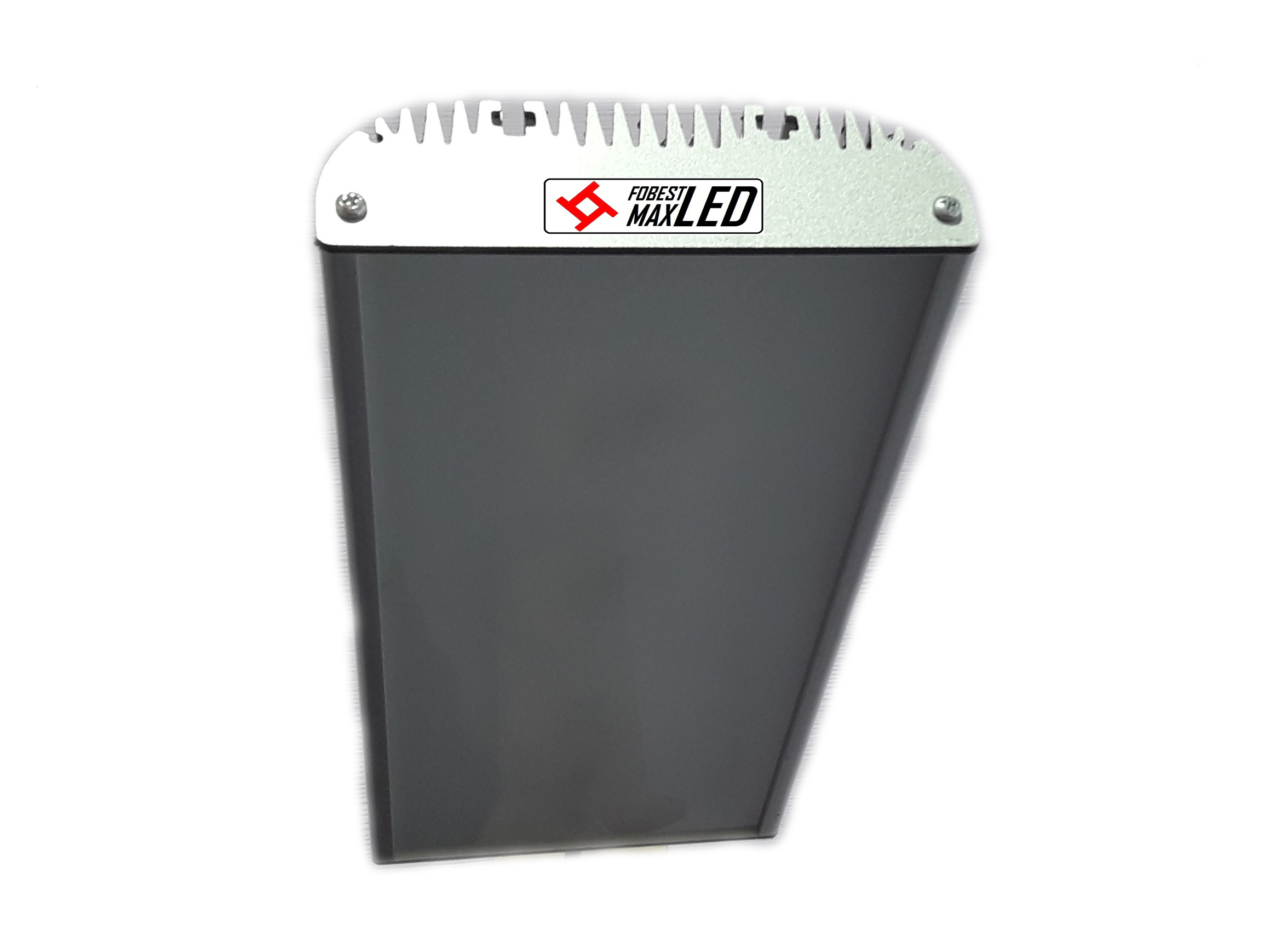 Степень защиты  IP 65 Освещенность: 110  Lux/ВтЦветовая температура-  исходя из технического заданияРесурс работы: >50 000 часов;	Длина изделия варьируется в зависимости от заказанной мощности;Крепления  изготавливается из оцинкованной стали, исходя их технического задания.Экономия затрат на электроэнергию и эксплуатацию 50-70%!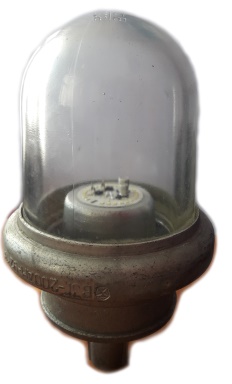 Повышенная механическая прочность, пожаровзрывобезопасность.Отсутствие ртутьсодержащих веществ и ультрафиолетового излучения.Диапазон рабочих температур: от – 40 до + 50 °С.Отсутствие необходимости специализированной утилизации.Мгновенное зажигание и отсутствие стробоскопического эффекта.          Выполняем модернизацию взрывозащищенных  ( ВЗГ )  светильников  путем установки светодиодного модуля ,сертифицированного в Украине. Наш световой модуль прошел испытания в горячих цехах  маслоэкстракционных заводов Украины, и получил высокую оценку.   Корпус при этом сохраняется.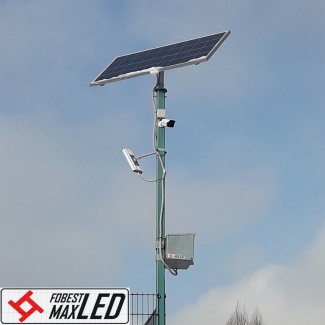         Наши низковольтные светодиодные светильники используются в тех местах и условиях где нельзя применить напряжение 220 V. Это помещения с высокой влажностью, подземные туннели метрополитена, магистрали с низковольтными сетями аварийного освещения. В таких случаях, используются светильники на 36V.        Наша компания имеет большой опыт производства и установки автономногоуличного освещения, для освещения улиц и дорог, разной комплектации. Для решения таких задач используют светильники на 12 V и 24 V.                               Гарантийный срок эксплуатации 3 года. Гибкая система скидок                                       FOBEST -  СВЕТИМ ЯРКО, СВЕТИМ ЭКОНОМНО!!!!!                                                                                                                            fobestled@gmail.com                                                                      +38 (067) 6122632, ОКПО 41379780,69063,Украинаг. Запорожье,ул. Александрвская 18	        	ОТДЕЛ ПРОДАЖ                                                                                                                      fobestopt@gmail.comНАУЧНО – ПРОИЗВОДСТВЕННАЯ    КОМПАНИЯ                       +38 067-746-69-44, +38 063-851-41-44                         ФОБЕСТ                                                                                 BESTLED.COM.UA